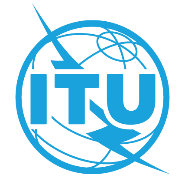 前言国际电信联盟（ITU）是从事电信领域工作的联合国专门机构。ITU-T（国际电信联盟电信标准化部门）是国际电联的常设机构，负责研究技术、操作和资费问题，并发布有关上述内容的建议书，以便在世界范围内实现电信标准化。每四年一届的世界电信标准化全会（WTSA）确定ITU-T各研究组的课题，再由各研究组制定有关这些课题的建议书。世界电信标准化全会第1号决议规定了批准ITU-T建议书所须遵循的程序。属ITU-T研究范围的一些信息技术领域的必要标准是与国际标准化组织（ISO）和国际电工技术委员会（IEC）协作制定的。 ITU 2022年版权所有。未经国际电联事先书面许可，不得以任何手段复制本出版物的任何部分。第64号决议（2022年，日内瓦，修订版）联网协议地址分配以及推进
向互联网协议第6版的过渡及其部署（2008年，约翰内斯堡；2012年，迪拜；2016年，哈马马特；2022年，日内瓦）世界电信标准化全会（2022年，日内瓦），认识到a)	全权代表大会第101号决议（2018年，迪拜，修订版）、第102号决议（2018年，迪拜，修订版）和第180号决议（2018年，迪拜，修订版）以及世界电信发展大会第63号决议（2017年，布宜诺斯艾利斯，修订版）；b)	互联网协议第4版（IPv4）地址的穷竭要求加快IPv4向互联网协议第6版（IPv6）的过渡，这已成为各成员国和部门成员面临的重要问题；c)	已开展了所分配工作的国际电联IPv6工作组的成果；d)	将继续由国际电联电信发展局（BDT）牵头开展未来的IPv6人员能力建设工作，如有需要，可与其他相关组织开展协作，注意到a)	互联网协议（IP）地址是基础资源，对于基于IP的电信/信息通信技术（ICT）网络和世界经济的未来发展至关重要；b)	许多国家认为，由于历史原因，在IPv4（地址）分配方面存在着不平衡问题；c)	连续的IPv4地址日渐稀少，因此推进向IPv6的过渡实为当务之急；d)	国际电联为回应成员国和部门成员的需求而与相关组织在IPv6能力建设方面开展的协作与合作；e)	过去数年间在采用IPv6方面所取得的进展，考虑到a)	有必要在互联网界相关利益相关方之间继续就IPv6部署问题展开讨论并传播这方面的信息；b)	IPv6的部署与过渡对于成员国和部门成员是一个重要问题；c)	许多发展中国家1因缺乏此领域的技术能力，在IPv4向IPv6过渡的进程中依然遇到挑战；d)	一些国家IPv6方面的技术能力充足，然而却由于种种原因延迟了从IPv4向IPv6的过渡；e)	成员国在推进IPv6部署方面可发挥重要作用；f)	由于IPv4地址快速穷竭，快速部署IPv6时不我待；g)	许多发展中国家希望国际电联电信标准化部门（ITU-T）亦成为IP地址注册机构，以便发展中国家可以有直接从国际电联获得IP地址的备选方案，而其他国家则更希望使用现有体制；h)	IPv6的部署有助于物联网（IoT）解决方案的实现，而后者需要大量的IP地址；i)	将需要IPv6来实现4G/LTE和5G网络之类的新通信基础设施以便于更好地通信，做出决议1	责成ITU-T第2和第3研究组在各自职权范围内，与所有相关利益攸关方协作，为感兴趣的成员（尤其是发展中国家）分析IPv6地址分配和登记的节奏和地域问题的统计数据；2	在IPv6部署方面，加强与所有利益相关方的经验与信息交流，旨在创造协作机遇、提高技术技能，并确保得到反馈，以增强国际电联对IPv6的过渡和部署的支持，责成电信标准化局主任与电信发展局主任密切协作1	继续国际电联电信标准化局和BDT正在开展的活动，同时顾及那些愿意参与并利用其专长帮助发展中国家实现IPv6过渡和部署的合作伙伴，并回应BDT确定的这些国家在区域层面的需求，同时需考虑到世界电信发展大会第63号决议（2017年，布宜诺斯艾利斯，修订版）的规定；2	更新和维护提供全球IPv6活动信息的网站，以便提高国际电联所有成员和感兴趣的实体对IPv6及其部署的重要性的认识，并提供国际电联及相关组织（如区域性互联网注册机构（RIR）、网络运营商集团以及互联网协会（ISOC））正在开展的培训活动信息；3	提高对部署IPv6的重要性的认识，推进有相关实体适当专家参与的联合培训活动，并提供包括路线图和指导原则在内的信息，同时与适当相关组织开展协作，帮助发展中国家继续建设IPv6测试平台实验室，同时鉴于IoT设备的IP地址需求巨大，提高对在IoT方面部署IPv6必要性的认识；4	在主要面向发展中国家的工程师、网络运营商和内容提供商的IPv6培训中向BDT提供支持，这些培训可以加强其技能，以便进一步应用于各自单位的规划、部署和运营，进一步责成电信标准化局主任就上述做出决议所述行动取得的进展，向国际电联理事会并亦向2024年世界电信标准化全会做出报告，请成员国和部门成员1	利用本决议所获得的知识，在国家层面推动开展具体举措，加强与政府、私营部门、学术机构和民间团体的互动，以交流在其各自国家部署IPv6所需的信息；2	确保新近部署的网络设备、计算机设备和软件具备IPv6能力，并与这方面的相关国际组织协作；3	考虑承诺向IPv6的过渡，并通报其进展；4	制定相关的IPv6部署计划，请成员国1	制定促进系统技术更新的国家政策，以确保利用IP协议提供的公共服务以及成员国的通信基础设施和相关应用均与IPv6兼容；2	考虑鼓励互联网服务提供商（ISP）及其它相关组织部署IPv6的国家项目的可能性；3	在国际电联区域代表处、RIR和其他区域性组织的支持下，鼓励协调由政府、业界和学术界参与的研究、宣传以及培训活动，以促进IPv6在其国家和区域的部署及采用，并协调区域之间的全球性部署推广举措；4	考虑酌情利用政府采购需求的方式鼓励ISP及相关组织部署IPv6；5	分享IPv6部署方面的经验。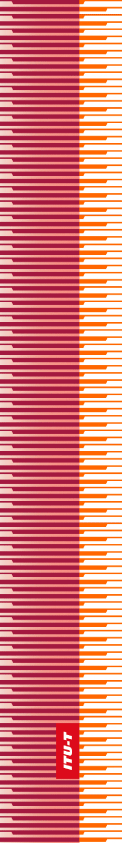 国   际   电   信   联   盟国   际   电   信   联   盟国   际   电   信   联   盟ITU-T国际电信联盟电信标准化部门国际电信联盟电信标准化部门世界电信标准化全会日内瓦，2022年3月1-9日世界电信标准化全会日内瓦，2022年3月1-9日世界电信标准化全会日内瓦，2022年3月1-9日世界电信标准化全会日内瓦，2022年3月1-9日第 64 号决议 – 联网协议地址分配以及推进向
互联网协议第6版的过渡及其部署第 64 号决议 – 联网协议地址分配以及推进向
互联网协议第6版的过渡及其部署第 64 号决议 – 联网协议地址分配以及推进向
互联网协议第6版的过渡及其部署第 64 号决议 – 联网协议地址分配以及推进向
互联网协议第6版的过渡及其部署